OFFRE D’EMPLOI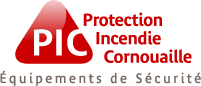 Protection Incendie CornouailleRecrute un(e) assistant(e) administratif(ve) et commercial(e) – CONCARNEAUProtection Incendie Cornouaille est une PME, située à Concarneau (Finistère – 29). Nous proposons des systèmes de sécurité incendie.L’Assistante Administrative et Commerciale assure l’interface entre les techniciens, les clients et l’administratif.Cette activité s’exerce au bureau. Les relations avec les autres services, les nombreuses communications téléphoniques extérieures et les clients se présentant directement à l’établissement influent sur le rythme de travail et imposent des interruptions fréquentes de l’activité en cours.Dans le cadre de l’accroissement d’activités, PIC recrute un(e) :Assistant(e) administratif(ve) et commercial(e)Vos principales missions :Accueil Assurer le premier contact (physique et téléphonique)Transmettre ou filtrer les communicationsFacturationAssurer la facturation aux clients suite aux bordereaux d’intervention Transmettre les différents exemplaires (clients, comptabilité, administration des ventes)Réaliser la relance clients Gestion des dossiers clientsOrganiser, classer et exploiter les dossiers clientsPréparer les dossiers mensuels pour les Techniciens Saisir les documents établis par les Responsables Techniques et la DirectionPréparer les dossiers à transmettre aux clientsGestion des dossiers du personnelOrganiser les déplacementsMise à jour des heures des intérimaires et enregistrement des donnéesSuivi commercialParticiper au suivi des dossiers clients en collaboration avec les chargés d’affairesSaisir les devis, BL et facturesGestion des dossiers fournisseursContrôler les BL par rapport aux commandesRéceptionner, contrôler, préparer les documents nécessaires à la comptabilitéClasser les factures fournisseursCourrierRéceptionner et transmettre le courrier au service concernéArchivageArchiver l’ensemble des documents administratifs, commerciaux et techniquesLes compétences attendues :Communication . Maîtrise l’expression orale & écrite. Qualité rédactionnelle. Maîtrise de langues étrangères appréciéeInformatique. Maîtrise des techniques bureautiques (Pack office). Maîtrise d’un ERPComportement. Bon relationnel. Adaptabilité.  Organisation. Avoir le sens des priorités. AutonomeMéthode. Rigueur. Organisation. Fiabilité. SynthétiqueProfil souhaité :Débutant motivé acceptéBac +2 ou expérience équivalenteSi vous avez envie de rejoindre une entreprise à taille humaine, n'hésitez plus !Faites-nous parvenir votre candidature !info@pic29.comLe poste est ouvert aux personnes en situation de handicapPoste à pourvoir en CDD (évolutif) 